Anmeldung zur Ferienbetreuung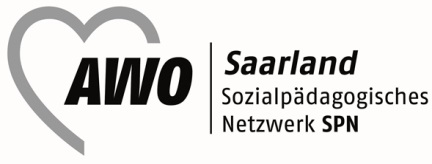 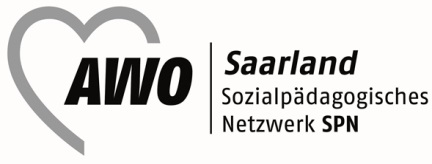 Einrichtung: FGTS – GS ElversbergIch/wir treffen mit dem Sozialpädagogischen Netzwerk der Arbeiterwohlfahrt die Vereinbarung, dass mein/unser Kind _______________________________						             Name des Kindesan der Ferienbetreuung teilnimmt.Betreuung für die Sommer- Ferien  	von 24.07.2023 bis 11.08.2023□ 1. Woche vom 24.07.2023 bis 28.07.2023□ 2. Woche vom 31.07.2023 bis 04.08.2023□ 3. Woche vom 07.08.2023 bis 11.08.2023Die Betreuung öffnet um 08.00 Uhr.Gewünschte		 Betreuungszeit bis:	□ 14 Uhr	□ 15 Uhr	□ 16 Uhr	Telefonische Erreichbarkeit (Erziehungsberechtigte*r): ________________________Es gelten alle bisher getroffenen Vereinbarungen. Die Ferienbetreuung findet ab 10 angemeldeten Kindern pro Woche statt.Besondere Ausgaben:Für besondere Ausgaben (z.B. gesundes Frühstück, Imbiss und Getränke im Rahmen der ganztägigen Betreuung, Projekte etc.) wird in der Einrichtung ein gesonderter Betrag von 10,00 Euro pro Betreuungswoche eingesammelt. Dieser Beitrag ist direkt bei der Anmeldung zu entrichten.Während der Ferienbetreuung ist die Teilnahme am Mittagessen verpflichtend.Geben Sie Ihre Anmeldung bitte in der Nachmittagsbetreuung ab.ANMELDESCHLUSS: 28.06.2023 Anmeldungen, die nach Anmeldeschluss eingehen, können nicht mehr berücksichtigt werden. Gezahlte Beiträge können nur bei entschuldigtem Fehlen unter der Vorlage eines ärztlichen Attestes zurückerstattet werden.Datum, Unterschrift: _______________________ Datum, Unterschrift: _________________________	   		Einrichtungsleitung   		          		      Erziehungsberechtigte*r